SOUTH AFRICAN MARITIME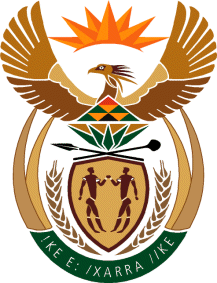 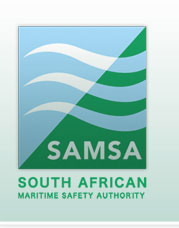        SAFETY AUTHORITY146 Lunnon Road, Hillcrest, Pretoria, 0083, South AfricaTel: +27 12 366 2600 Fax: +27 12 366 2601EVIDENCE OF FINANCIAL SECURITY FOR SHIPOWNER LIABILITY REGULATION 4.2(Note: This Certificate must be attached to the ship’s Maritime Labour Certificate)Issued under the authority of: SOUTH AFRICAN MARITIME SAFETY AUTHORITYWith respect to the provisions of the Maritime Labour Convention, 2006, the following referenced ship:Name of the provider(s) of the financial security:………………………………………………………………….………………………………………………………………….Address of the provider(s) of the financial security:………………………………………………………………….…………………………………………………………………………………………………………………………….………………………………………………………………………………………………..Contact details of the persons or entity responsible for handling seafarers’ contractual claims: ………………………………………….………………………………………………………………..…………………………………………………………………………………………………………...……………………………………………………………………………………………………………Name of the shipowner:……………………………………………………………………………………………..Period of validity of the financial security: ……………………………………………………………………………………………..Attestation from the financial security provider that the financial security meets the requirements of Standard A4.2.1Title: ………………………………..……………………………………………………..Signature of the authorized signatory: ………………………………………………………………….…Date: ……………………………………………………………………Name: ……………………………………………………..Title: ……………………………………………………….Signature: …………………………………………………Allocation No.: ……………………………………………Place: ……………………………………………………..Date: ………………………………………………………(Seal or stamp of the authority, as appropriate)Name of shipIMO numberPort of RegistryCall Sign